25 DE MayoObservamos el video: Luego de observarlo, resolvemos la siguiente actividad.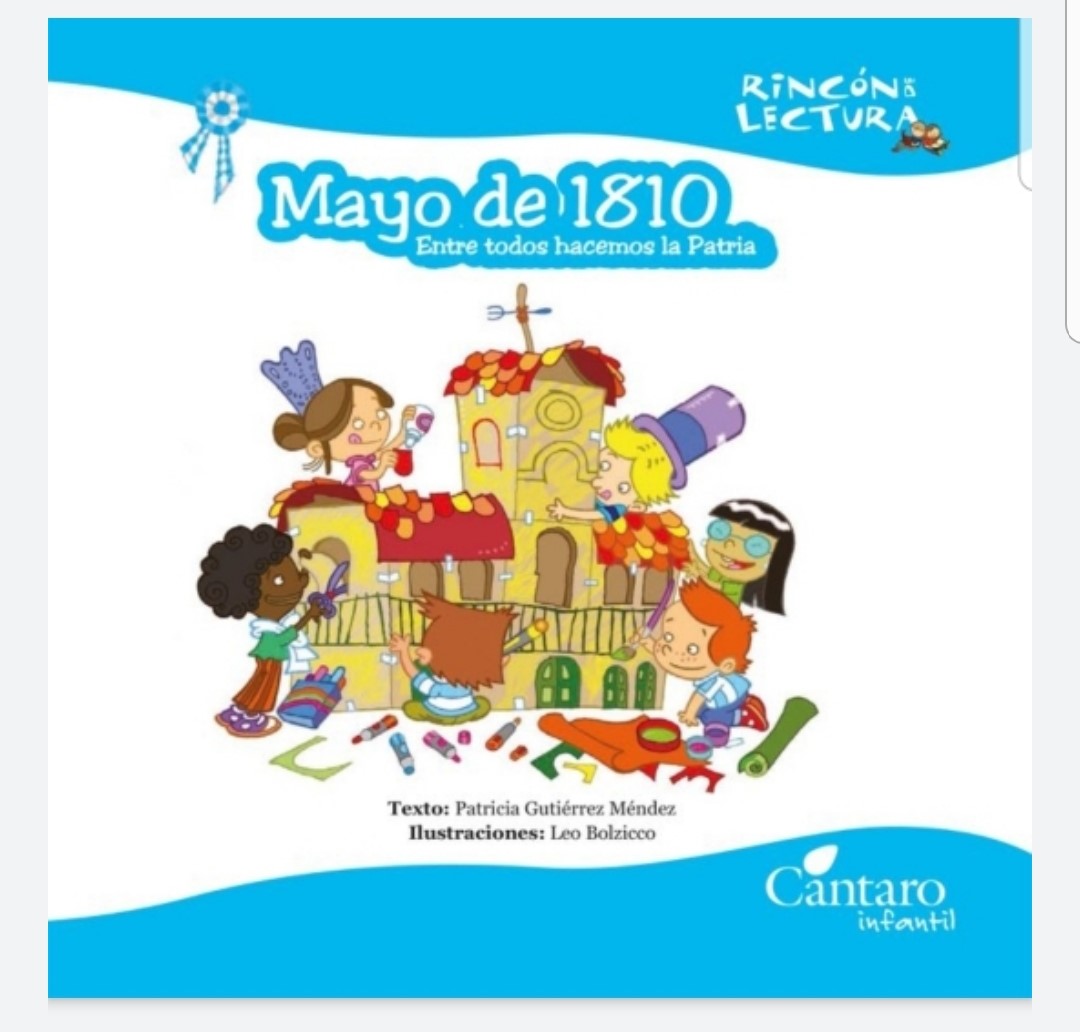 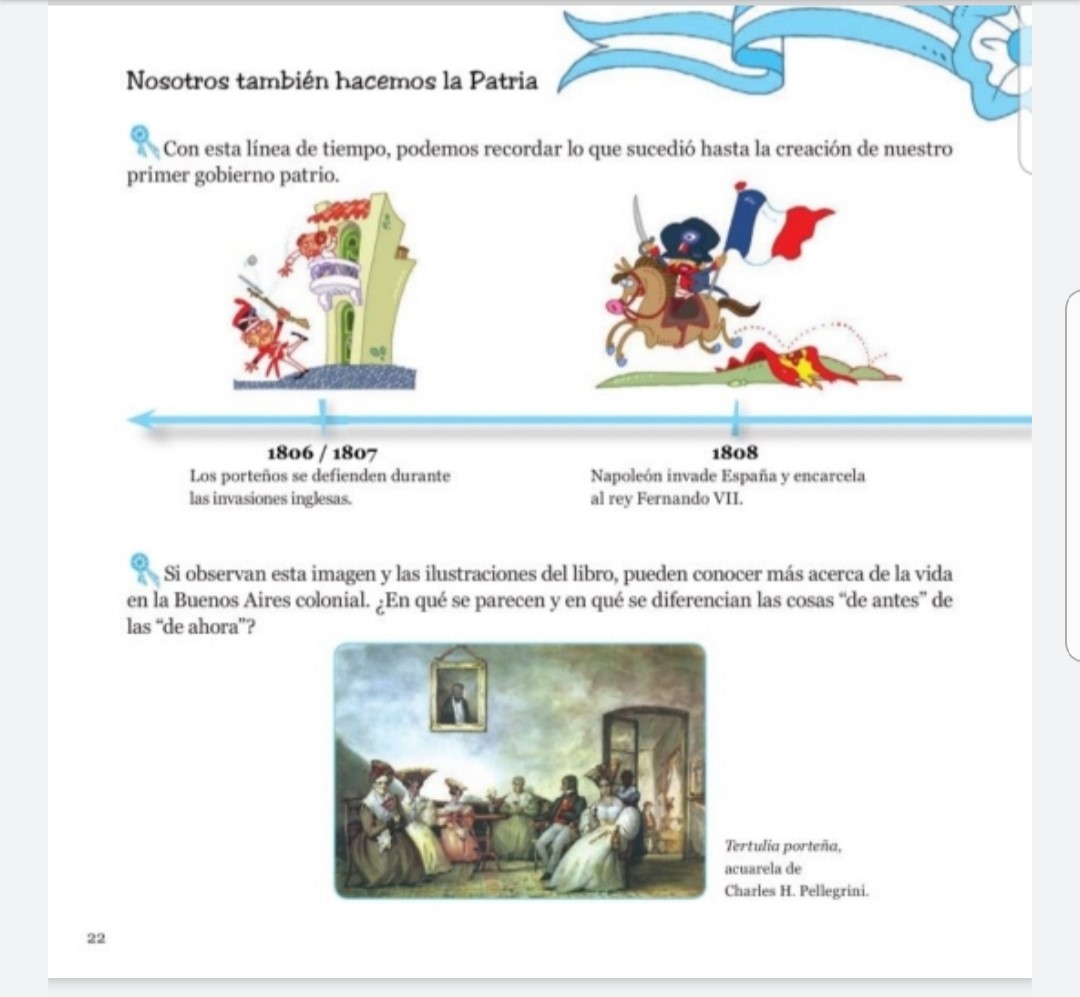 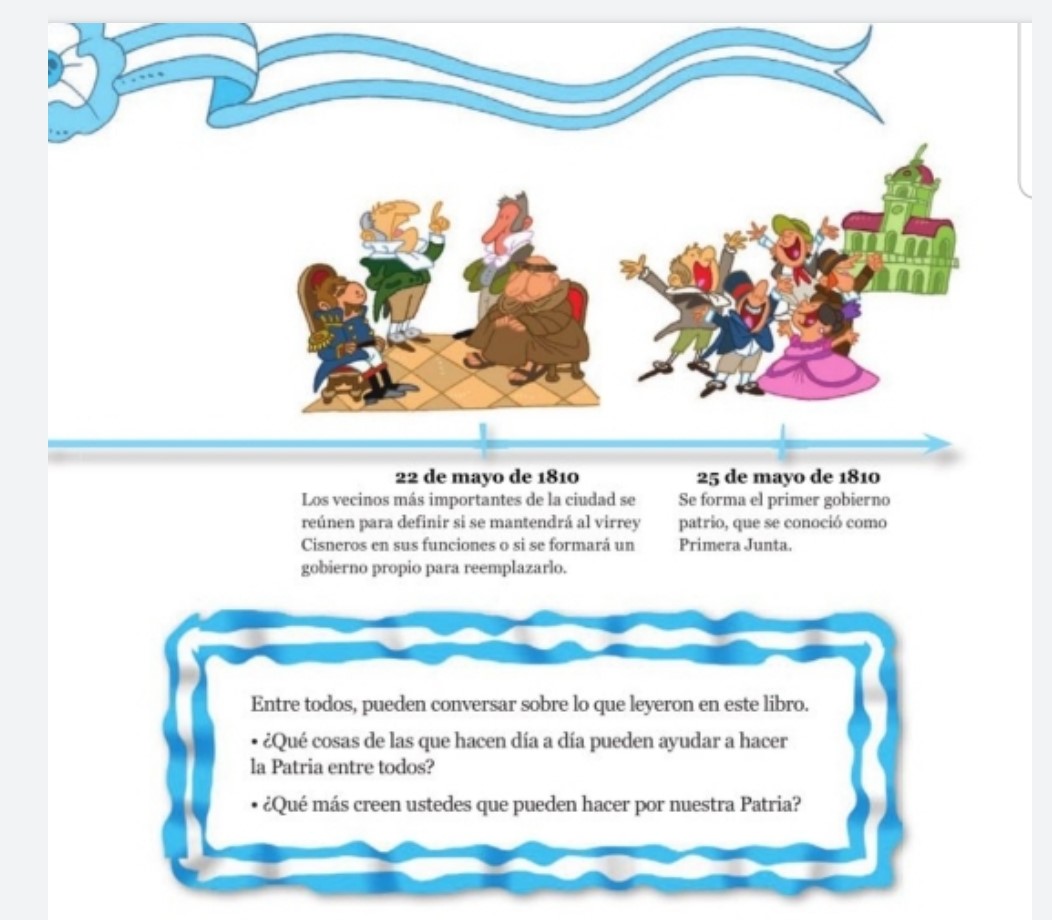 